Отчёт об итогах реализации социально-образовательного  проекта«Дети поют о войне»учащимися объединений «Сольный вокал» и «Звонкие струны»В соответствии спланомвзаимодействия МАУ ДО «ДДТ» с учреждениями города Когалыма по реализации социальных образовательных проектов на 2014-2015 учебный годи приказом МАУ ДО «ДДТ» №21 от 18.01.2015 года об утверждении социального проекта с  учащимися объединения Сольный вокала» (педагог Т.Н. Жило) и учащимися объединения «Звонкие струны» (педагог В.В. Харченко) в период сянваря  по апрель 2015 года был проведен ряд мероприятий в рамках социального проекта «Дети поют о войне». Цель проекта: формировать чувство патриотизма, любви к Родине, чувство гордости за свою страну на примере  военных песен и героических поступков людей в военное время Задачи проекта:пробудить интерес учащихся к событиям Великой отечественной Войны;показать роль песни на войне, ее могучее воздействие на человека, побуждавшее его к преодолению трудностей через борьбу к победе;привить у учащихся  чувство уважения к отечественной истории;научить ответственности, взаимовыручке и командному духу в ходе творческого процесса.Реализация социально-образовательного проекта проходила в три этапа:	В рамках реализации социально-образовательного проекта «Дети поют о войне»,подготовлена и проведена концертно-тематическая программа по вокальным произведениям военной тематики. Для зрителей в программе были исполнены 16 песен, которые переплетались с рассказом об истории их созданияне только в годы Второй мировой войны, но и в мирное время. Так же была представлена интересная мультимедийная презентация с использованием документальных кадров военного периода и отрывков из классических музыкальных произведений, что способствовало усилению эмоционального воздействия на слушателей.Слушатели получили возможность пополнить свои знания об истории создания известных песен военных времен, наиболее популярных авторах и исполнителях этого периода.	В программе были задействованы 13 учащихся объединения «Сольный вокал» – это 81% от общего количества учащихся,  6 учащихся объединения «Звонкие струны» - это 40% от общего количества учащихся, педагог-организатор (Кузнецова К.А.) и руководители объединений.График проведения мероприятий	Первыми зрителями нашего проекта были родители учащихся, дети инвалиды и ветераны, общее количество которых составило 115 человек.Охват зрительской аудитории на городском уровне составил около 210 человек.		Проект был ориентирован на пробуждение и развитие у наших подростков духовности, патриотического чувства и развитие эмоциональной отзывчивости  на военную  музыку, а так же на формирование ярких положительных эмоций к народной памяти защитников Отечества.	Полученные благодарственные письма от администрации учреждений и позитивные отзывы  слушателей  данного проекта позволили сделать вывод, что поставленные задачи выполнены на хорошем уровне.Педагоги  дополнительного образования                                 Т. Н. Жило									 В.В. Харченко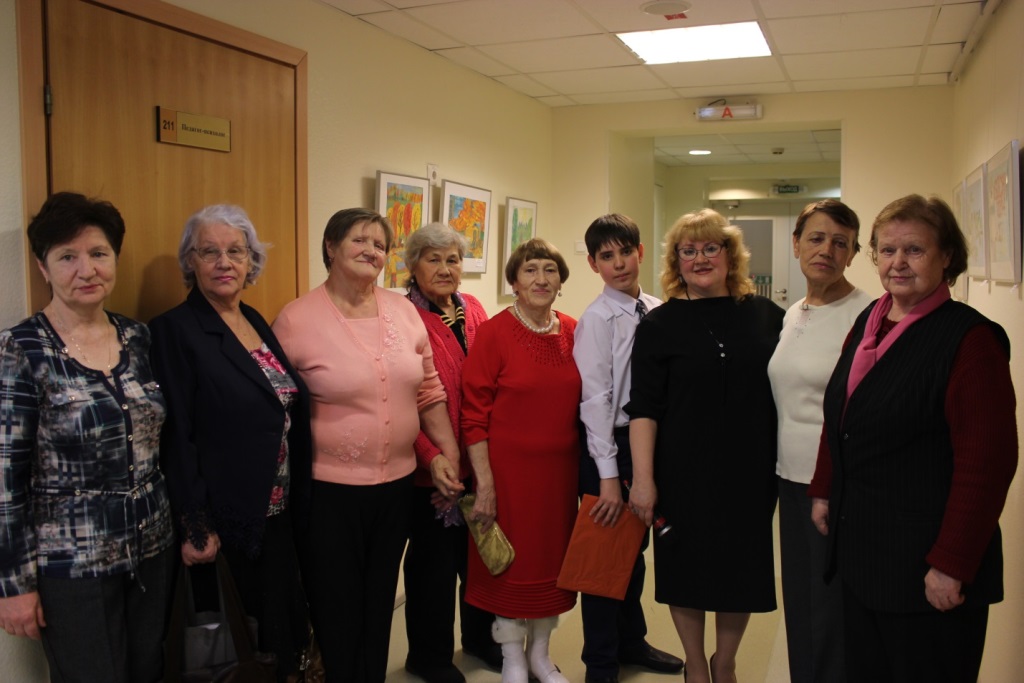 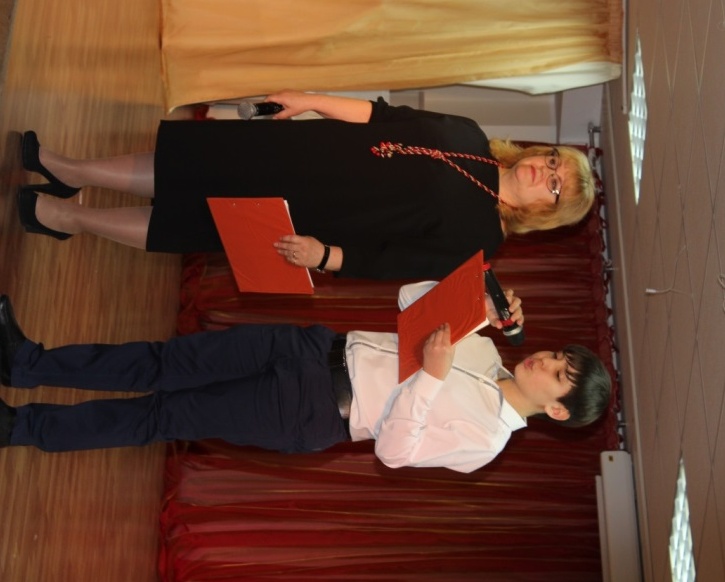 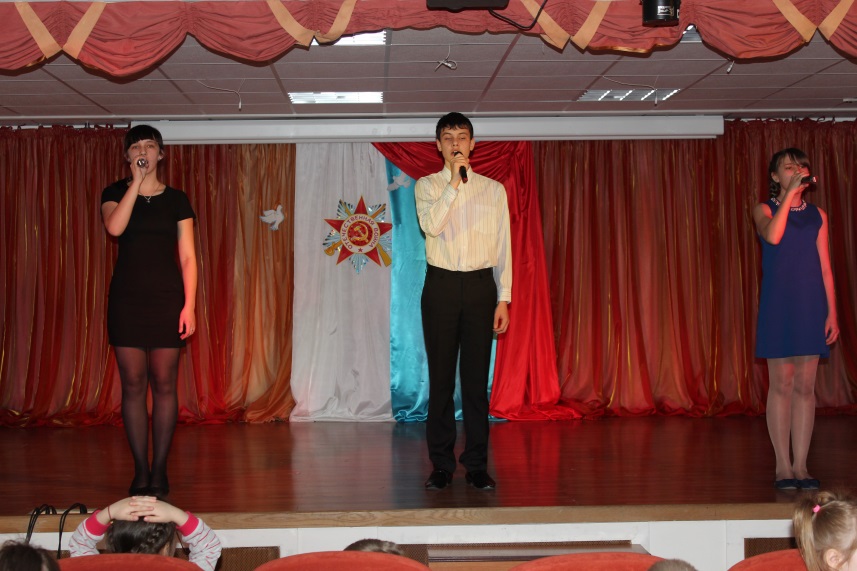 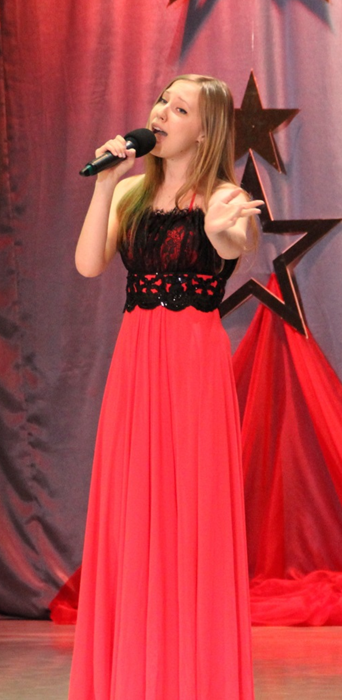 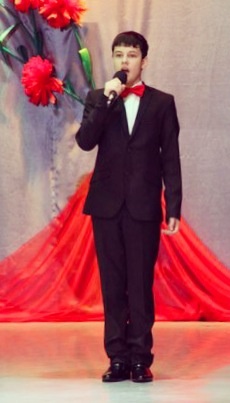 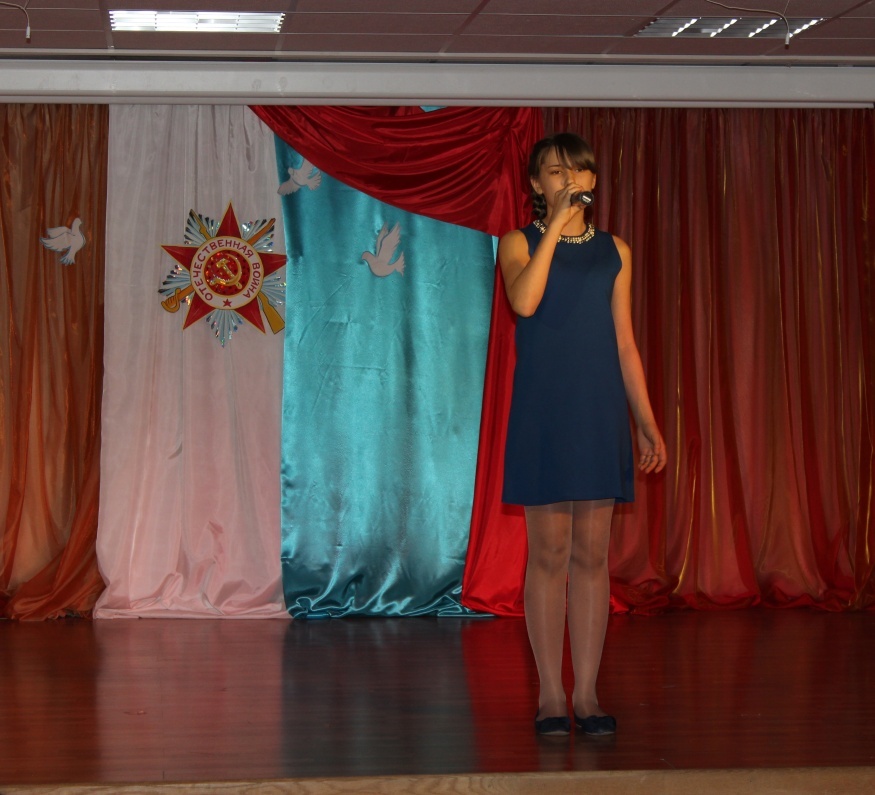 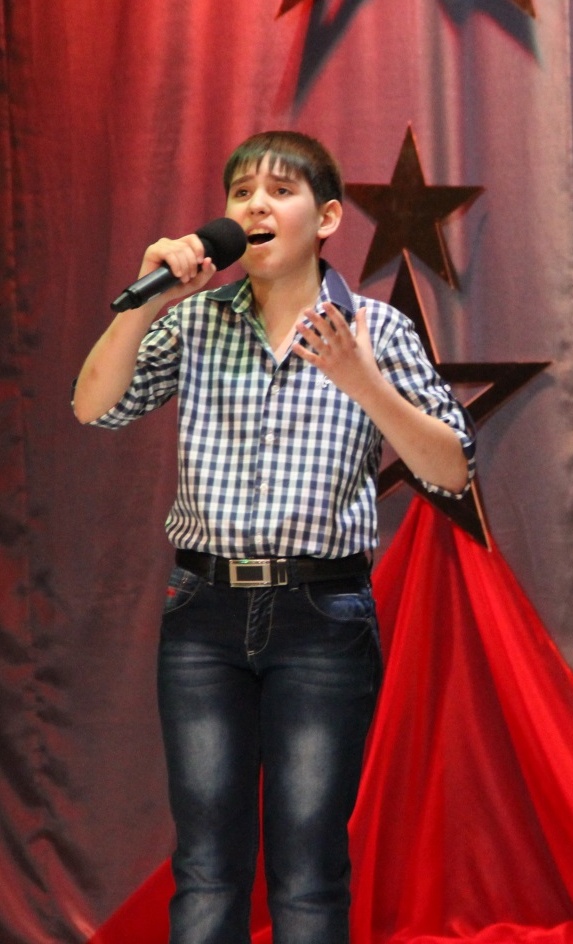 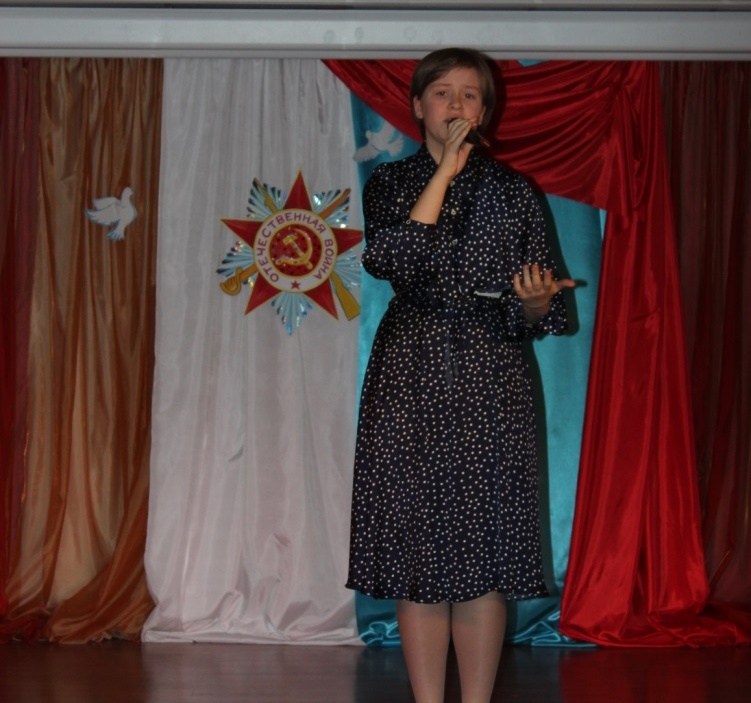 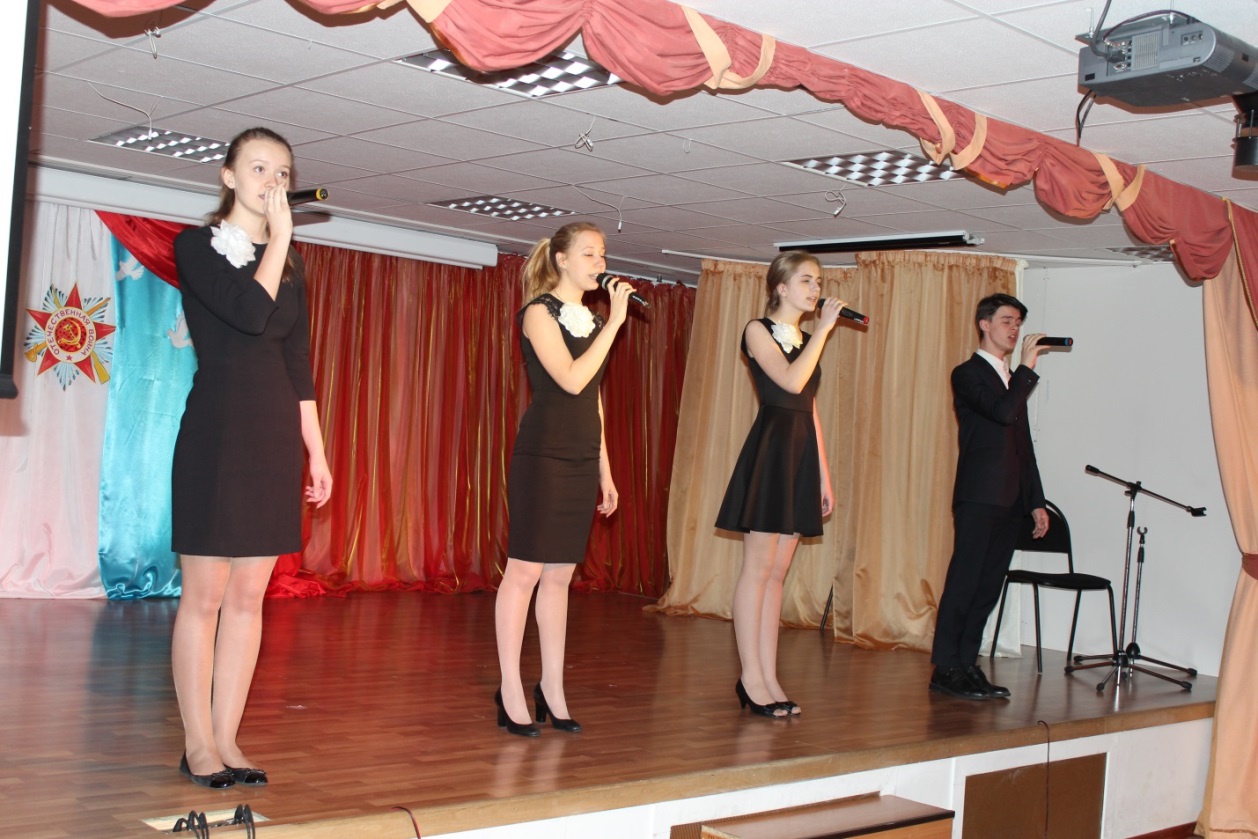 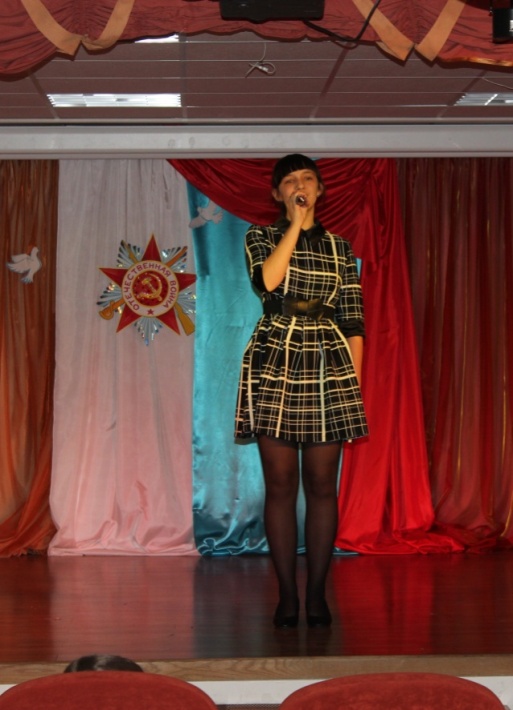 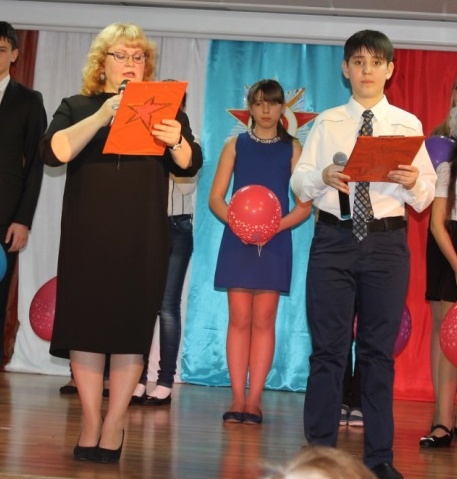 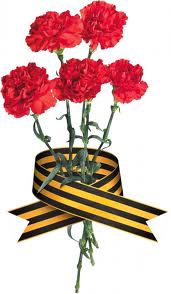 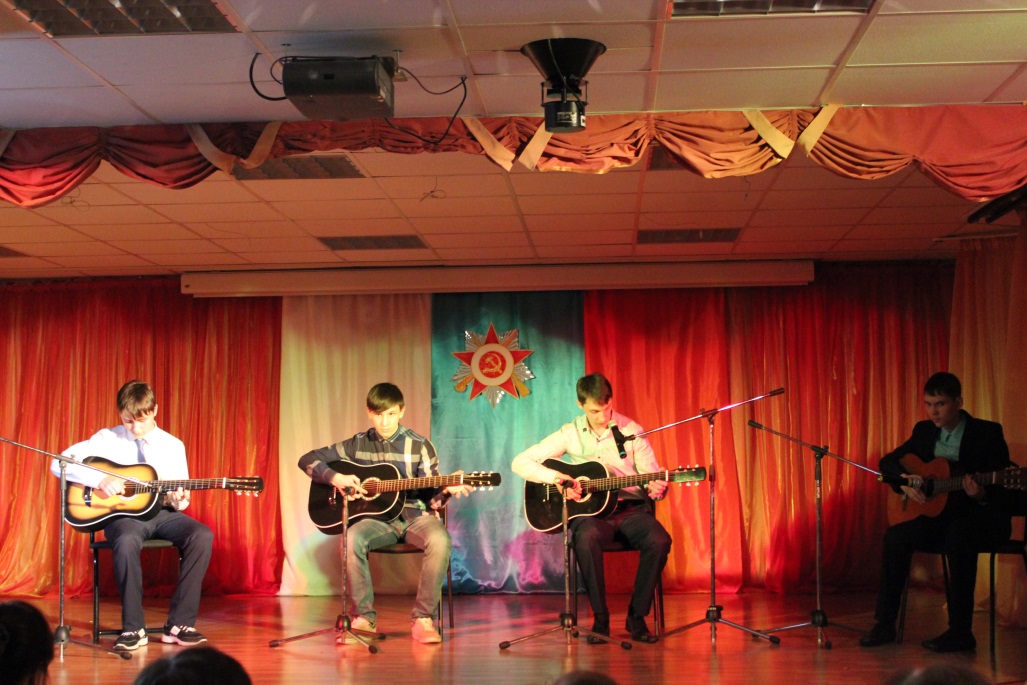 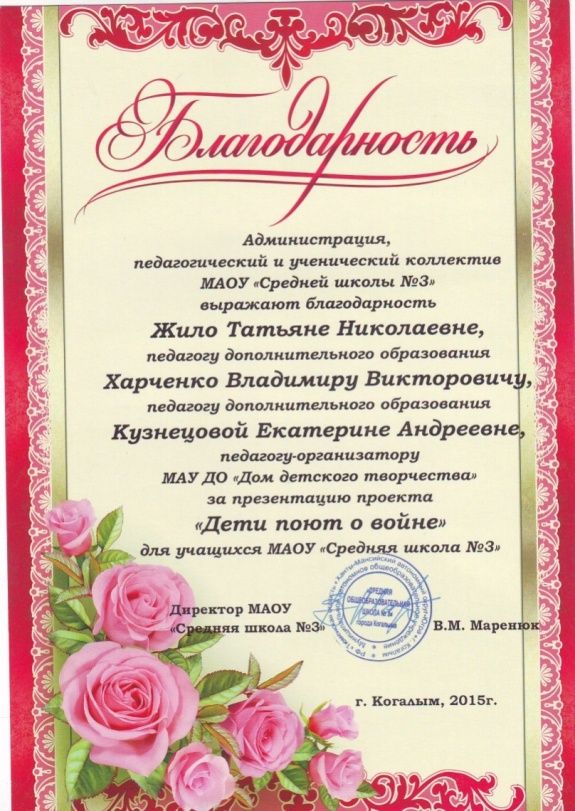 №п\пЭтапы реализации проектаОтветственныеСроки1ПОДГОТОВИТЕЛЬНЫЙВыделение проблемы. Формирование цели и задач.Планирование работы,     формирование рабочей группы, распределение обязанностей.Жило Т.Н.Харченко В.В.Январь2Поиск и отбор  материала (книги, газеты, записи рассказов ветеранов, и информация на  сайтах) Коллективное чтение и обсуждение найденных стихов по намеченной теме.Подбор песен военной тематики для оформления мероприятия.Просмотр документальных кадров военного периодаЖило Т.Н.Харченко  В.В.учащиеся объединений«Сольный вокал» и «Звонкие струны»  Январь3Написание сценария.Создание мультимедийной презентации по теме.Работа над репертуаромРепетиции Жило Т.Н.Харченко  В.В.учащиеся объединений«Сольный вокал» и «Звонкие струны»     ЯнварьФевраль 4ОСНОВНОЙРеализация проекта «Дети поют о войне»Жило Т.Н.Харченко В.В.учащиеся объединений«Сольный вокал» и «Звонкие струны»МартАпрель5ЗАКЛЮЧИТЕЛЬНЫЙРефлексияСбор всего материала по проекту, в том числе фото и видео материалы.Отчет о проделанной работеДополнение банка данных методических разработокЖило Т.Н.учащиеся объединения «Сольный вокал» и «Звонкие струны»      Май№п/пДатапроведенияМесто проведенияАудиторияКоличество присутствующихВремя выполнения1.16.03.15МАУ ДО «ДДТ»Родители учащихся объединений «Сольный вокал» и «Звонкие струны»,  ветераны труда65 человек1 час 20 минут2.10.04.15МАУ ДО «ДДТ»Учащиеся «ДДТ», дети Центра реабилитации50 человек1 час 10 минут3.17.04.15МАОУ  «Средняя школа № 10»Уч-ся  9-11 классов, учителя100 человек1 час 20 минут4.24.04.15МАОУ  «Средняя школа № 3»Учащиеся 6-10 классов,учителя110 человек1 час 20 минут